新見唐侯作器銘文釋字一則郭理遠中國美術學院漢東姬姓唐國在典籍中僅有零星記載，其始封、世系等情況不明。《左傳》定公五年（前505）記有秦子期、子蒲救楚滅唐之事，此事亦見於清華簡《繫年》第十九章（簡104—107），國名“唐”寫作“陽”，並較傳世文獻多出楚國在滅唐之後以之爲縣的記載，殊爲可貴。包山簡中有封地及姓氏“”，多數學者認爲即“唐”。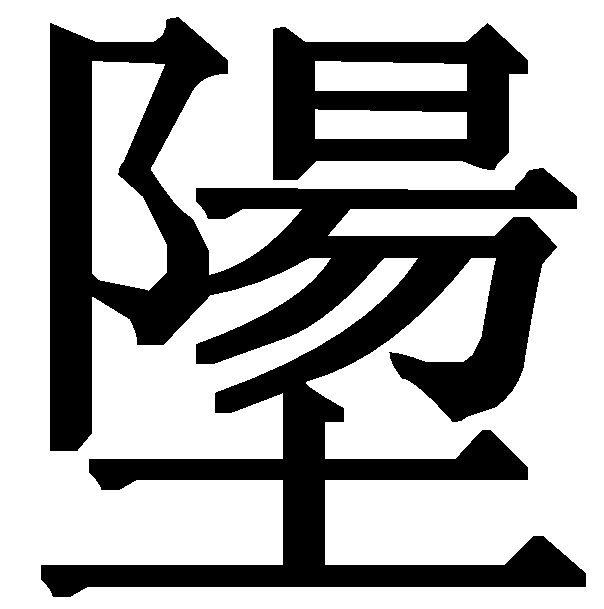 近些年來，陸續有不少與“”有關的銅器公佈。《商周青銅器銘文暨圖像集成續編》（下文簡稱《銘續》）著錄一件私人收藏的隨夫人壺（829號），銘文爲：“侯△隓（隨）夫人行壺，其永祜福。”將其時代定爲春秋晚期，認爲“”即位於今山東沂南的姬姓陽國。黃鳳春先生公佈了2012年隨州市公安局繳獲的盜掘自義地崗墓群的隨夫人鼎等銅器的資料，三件隨夫人鼎的銘文（一件在腹內、兩件在腹外，各公佈一件拓片）與隨夫人壺基本相同：“（唐）侯△隓（隨）夫人行鼎，其永祜福。”這批盜掘器中具銘銅器還有三件加嬭之行簋，黃先生推測這批器和隨夫人壺應該都盜掘自棗樹林加嬭（即曾侯寶夫人嬭加）墓（M169），認爲其時代屬春秋中期早段，“”即漢東姬姓唐國。諸器文字風格與同出的曾國器接近，結合楚系文字以“”表“唐”的用字習慣來看，黃說當可信。《追回的宝藏——随州市打击文物犯罪成果荟萃1》（下文簡稱《追回》）收錄了上述盜掘的隨夫人鼎，公佈了三器的器形圖，以及位於腹外和腹內的鼎銘資料各一（器號分別爲04和05），其中銘文在腹內的那件（05號）與上引黃鳳春先生所公佈的不同。綜合上述情況推測，這三件鼎的銘文應該是兩件在腹內、一件在腹外。2018年至2019年發掘的隨州棗樹林墓地中春秋中期曾侯求夫人墓（M191）亦出土多件唐侯所作銅器，其中四件銅簋形制、銘文相同，銘文內容爲：“（唐）侯△（隨）侯行簋，（隨）侯其永祜福（唐）侯。”（M191：7），一件銅鼎銘文爲：“（唐）侯△隓（隨）侯行鼎。”（M191：15）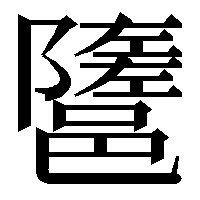 《商周青銅器銘文暨圖像集成三編》（下文簡稱《銘三》）收錄了上述隨夫人鼎（219—221號）和隨侯簋（468號）的資料。此外，《銘三》還著錄一件隨州博物館收藏的唐侯壺（1050號），出土於湖北隨州義地崗，與《銘續》829號隨夫人壺銘文相同，認爲二者爲同墓所出的兩件。今按：《銘三》1050號壺僅有銘文圖像公佈，但不夠清晰，據初步比對，似與《銘續》829號爲同一器之圖像。另外，《銘三》將此器與黃鳳春先生公佈的兩件隨夫人鼎（220、221號）的出土地標爲棗樹林曾國墓地曾夫人墓“M191”，似皆不確。上引諸器銘文，基本內容是記述唐侯爲隨侯或隨夫人作器，其中以“△”代替之字，字形如下：諸形有些微差別，但論者都將其視爲一字，當無問題。根據其語法位置可知用爲表示作器或贈送之類意思的動詞，但目前學界對此字的隸釋尚不統一，值得進一步研究。《銘續》將此字隸定爲“朲”，應是將其看作从“木”从“人”，未作解釋。黃鳳春先生認爲此字从“木”从“刀”，釋爲“制”。《追回》《銘三》都採用了“制”字之釋，《追回》直接寫作“制”，《銘三》則隸定作“”括注爲“制”。我們以前引用這批資料的時候，認爲此字左旁顯非“木”，而應是“巿（巾）”，右旁跟“人”和“刀”都不能密合。陳劍先生讚同左旁爲“巿（巾）”，將其右旁看作“人”，釋此字爲“佩”，讀爲“賵”。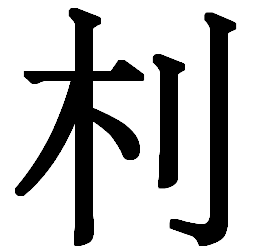 今按：釋此字爲“制”或“佩（賵）”都能說通文義。但從字形上看，此字左旁與“木”差別過大，在此基礎上釋“制”恐不可信；同時與“佩”的字形也有差別。金文中“佩”字的代表字形如下：其字从“人”、从“巾”（或加飾筆作“巿”），“凡”聲，“凡”或可省去。其中“巾”皆位於人形的背面，與“△”字中“巾”皆位於人形正面有顯著區別。陳劍先生舉出金文中“任”、“仕”、“保”等字以說明“人”旁原在左之字（即其他偏旁在“人”形背面）也有人形在右的寫法（即其他偏旁在“人”形正面），其中“任”、“仕”二字爲形聲字，偏旁位置不同不足為奇；“保”字爲表意字，在金文中大量出現，但偏旁位置互換的寫法僅盤（《銘續》948）一例，且此銘中有不少字寫法都不夠規範，恐怕只能看作特例。這種情況與“△”字寫法比較統一的情況有所不同。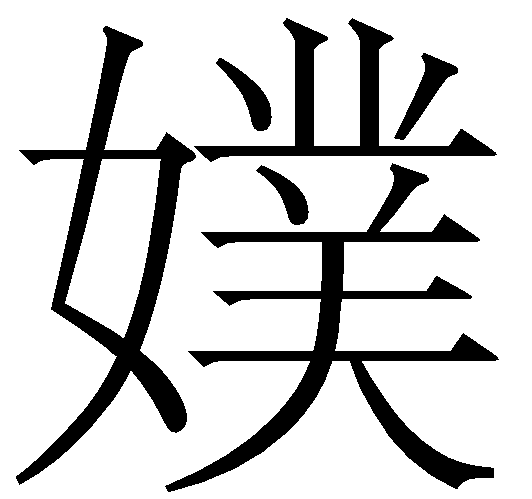 陳劍先生用以對比的“佩”字的字形還有如下兩例：此字除去“巾”旁之外的部分，在人形手臂的末端另有一筆，且人形面向“巾”旁，這樣的特徴均與“△”相合。陳先生將此字與“△”字聯繫頗爲有見，應是釋“△”爲“佩”在字形上的主要依據，但此字字形與確定的“佩”字明顯有別，釋“佩”的舊說恐有問題。這套尊卣銘文內容相同，1981年出土於長安縣（今西安市長安區）一處西周墓地，最初整理報告所作釋文爲“戎佩玉人父宗彝亯”。其後較有代表性的一些釋文意見如下：《釋文》所作尊、卣釋文字數不一致，是將尊銘中的泐痕誤認爲“寶”字之故。舊釋爲“佩”之字，《引得》首先改釋，隸定爲从“巾”、从“丮”，認爲是“㧆”字異體。“玉”“人”二字，《銘圖》改釋爲“乍”“氒”，後一字的改釋當無問題，前一字與“玉”和“乍”的寫法均有差異，似當存疑。末字以《銘圖》卣銘的隸定最爲準確，但括注“䵼”字則不妥，此字以《引得》讀爲“肆”最合適，“宗彝肆”即“宗彝一肆”，指一套宗彝。陳劍先生以前在引用此套尊卣銘文時，也對“佩”字有疑，在其後括注問號。“”之隸定，其實不夠準確，其右旁人形只有一臂，與一般“丮”字兩臂的特徴不合。裘錫圭先生在《文字學概要》中討論“飾”字時曾指出：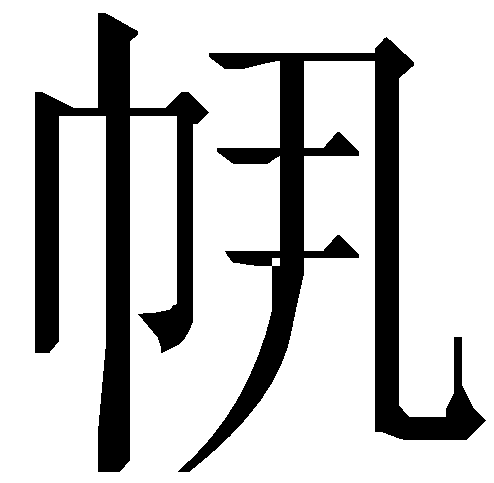 ……“飾”字，本義是刷拭（“拭”大概就是表示它的本義的分化字，參看《段注》）。這個字也有可能本是从“人”持“巾”以表示刷拭之義的一個表意字（金文有从“人”持“巾”之字），後來才加注“食”聲變成形聲字。其中提到的“金文有从‘人’持‘巾’之字”，應即上引尊卣銘文中舊釋爲“佩”之字。將此字與“△”釋爲“飾”之表意初文，在字形分析上很合適。從文義看，唐侯作器銘文中的“飾”字可讀爲“飭”。《周禮·天官·大宰》“百工飭化八材”，孫詒讓《正義》：“《考工記》‘飭五材’，先鄭注訓‘飭’爲‘治’，此‘飭化’與下文‘化治’義蓋略同。《說文·力部》云：‘飭，致堅也。’謂治八材極其堅致，化礦樸以成器物也。”安徽壽縣出土的楚大府鎬銘文“大府爲王飤晉鎬”之“飤”，李家浩先生即讀爲“飭”，正與唐侯作器銘文用例相同。刷拭、修飾之“飾”與整飭之“飭”是音義皆近的同源詞，銘文用“飾”字來記錄“飭”是很自然的。“戎飾□厥父宗彝肆”中“厥父”前之字，應該是作器類動詞，“飾”字可能是作器類動詞，也可能是人名，若屬前者，也可以讀爲“飭”。附識：本文寫作承郭永秉、鄔可晶二位先生指教，謹誌謝忱。2021年12月22日本文原載《新美術》2023年第3期，感謝郭理遠先生授權發布，引用請核對原刊。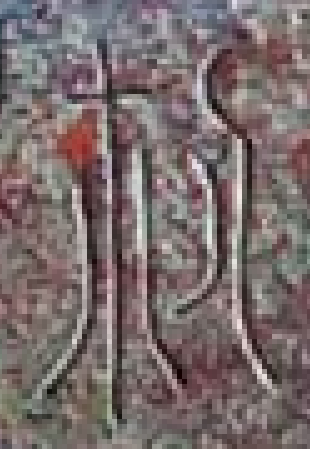 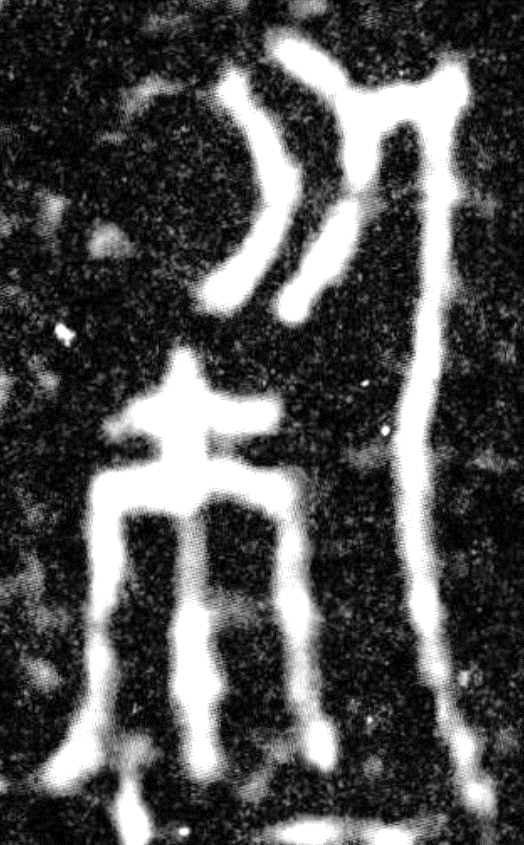 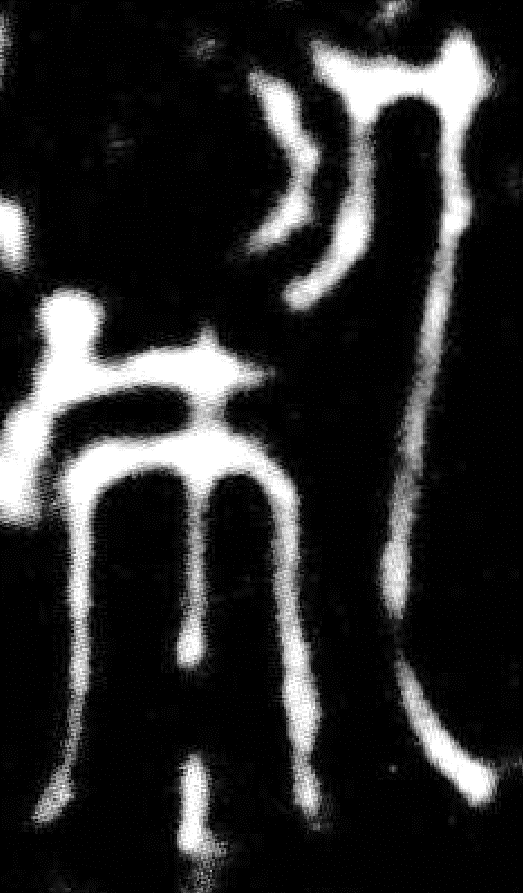 隨夫人壺（《銘續》829）隨夫人鼎（《銘三》0219）隨夫人鼎（《銘三》220）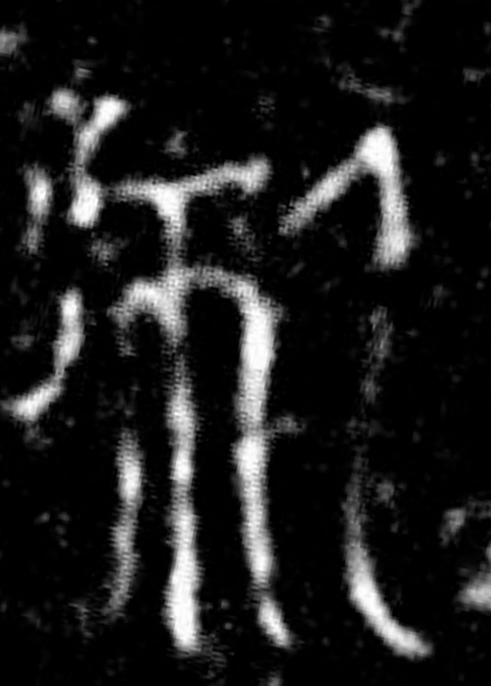 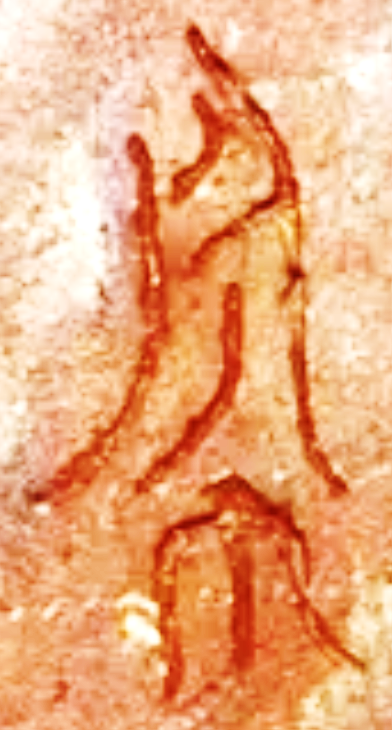 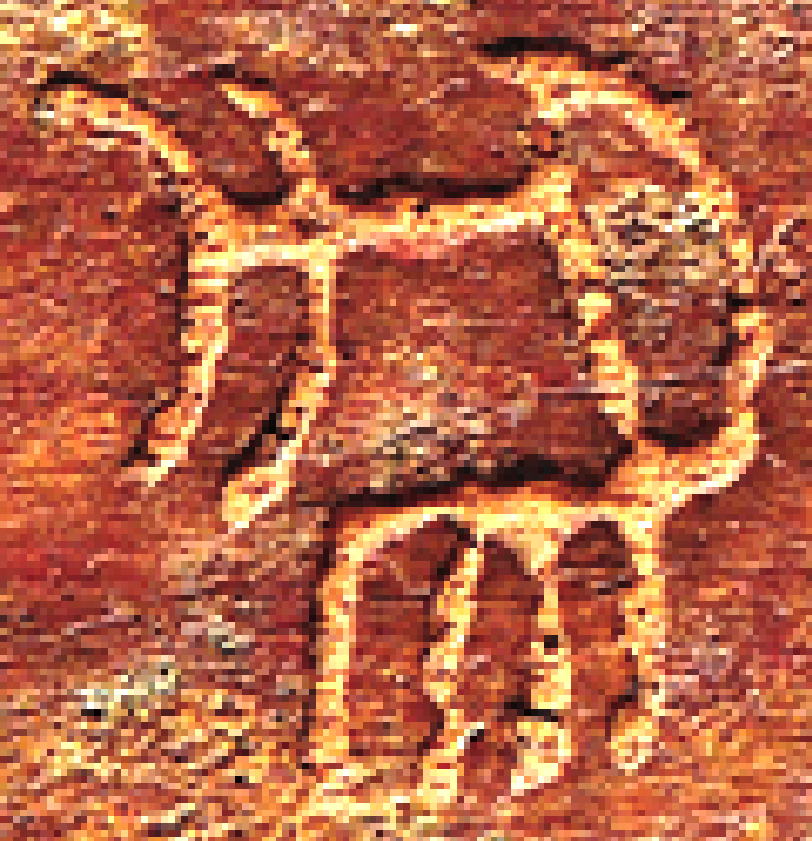 隨夫人鼎（《銘三》0221）隨侯簋（《銘三》0468）隨侯鼎（《考古》2020年7期）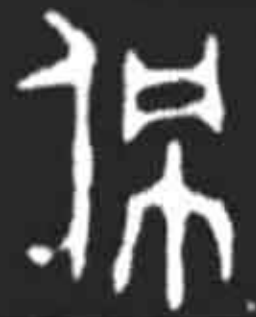 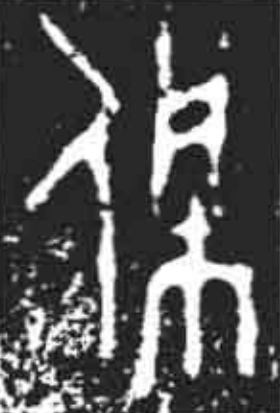 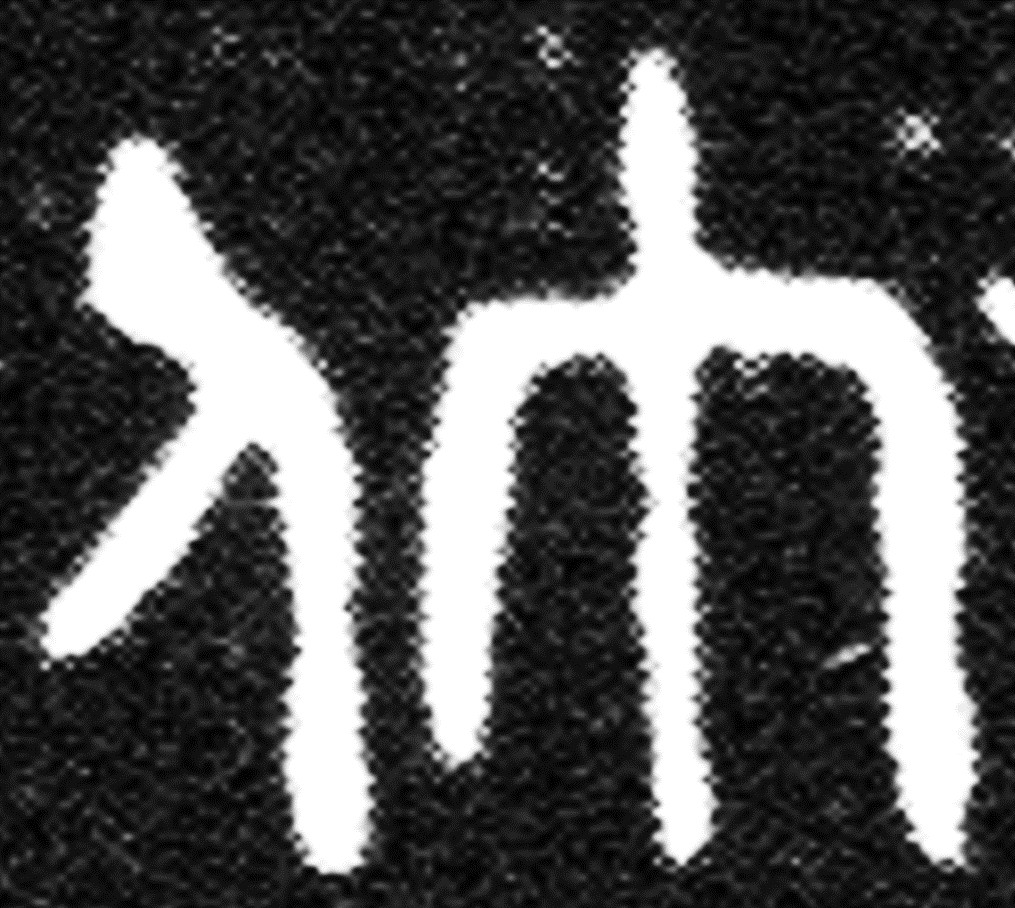 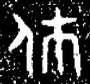 簋（《集成》4170）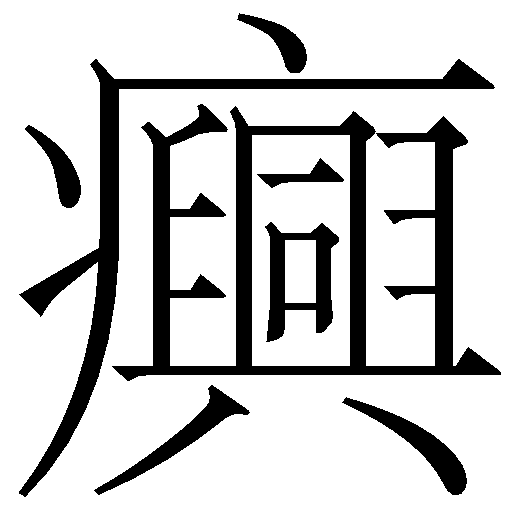 頌簋（《集成》4333）㺇簋（《銘圖》05315）㺇盨（《銘圖》05676）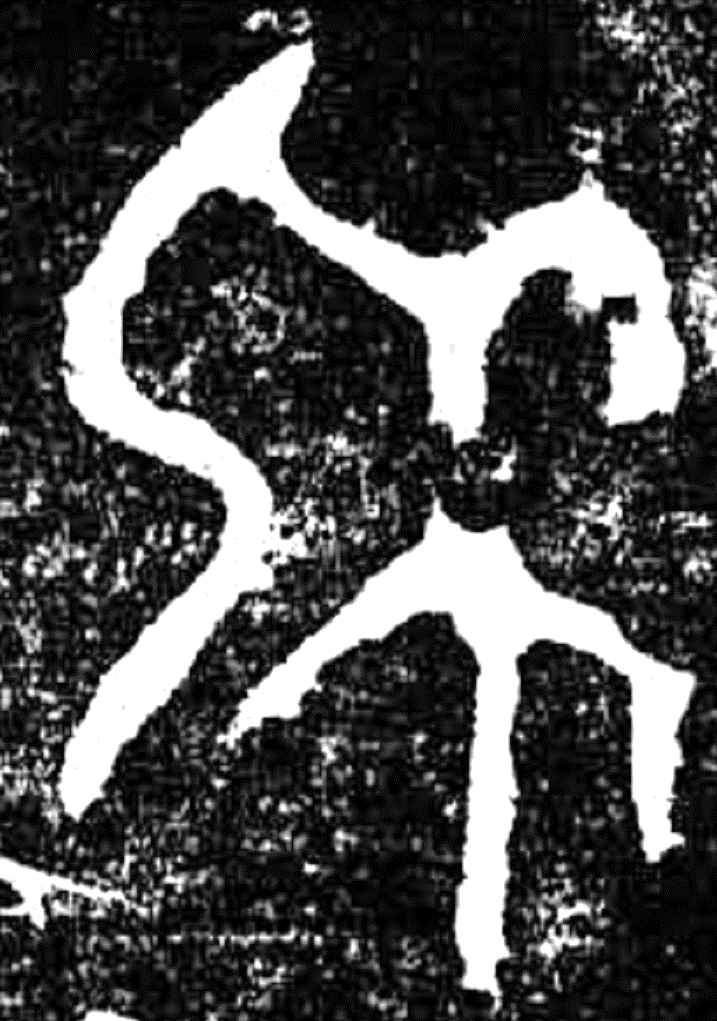 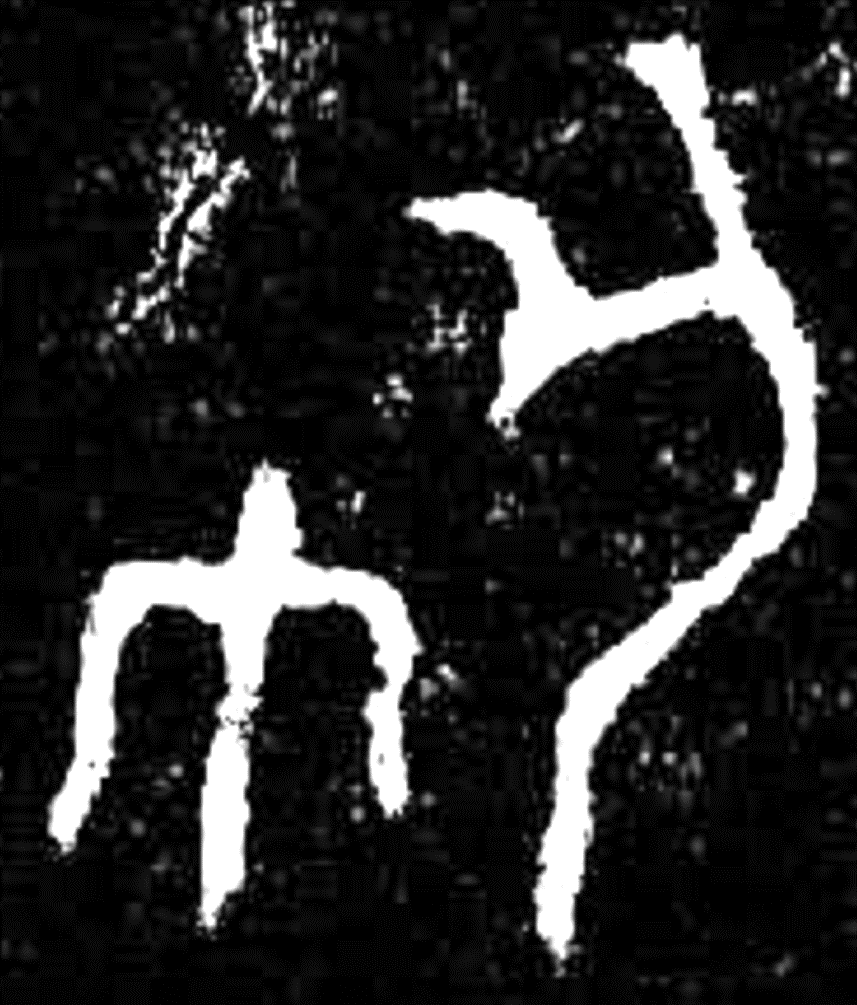 戎佩玉人尊（《集成》5916）【水平翻轉】戎佩玉人卣（《集成》5324）《殷周金文集成釋文》（簡稱《釋文》）尊銘：戎佩玉人作宗彝寶。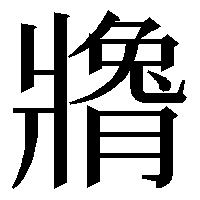 卣銘：戎佩玉人厥宗彝䵼。《殷周金文集成引得》（簡稱《引得》）尊銘：戎（㧆）玉人父宗彝（肆）。卣銘同。《商周青銅器銘文暨圖像集成》（簡稱《銘圖》）尊銘：戎乍（作）氒（厥）父宗彝䵼。卣銘：戎（㧆）乍（作）氒（厥）父宗彝（䵼）。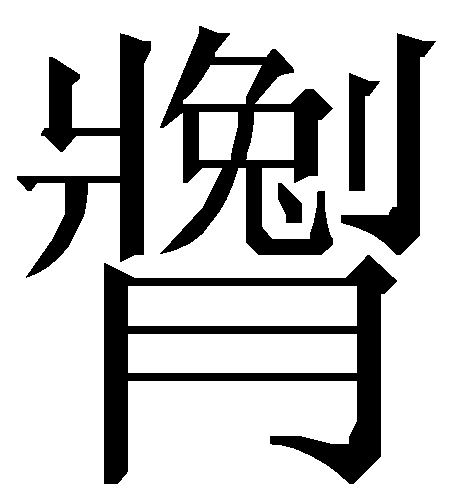 《陝西金文集成》尊銘：戎乍（作）氒（厥）父宗彝（䵼）。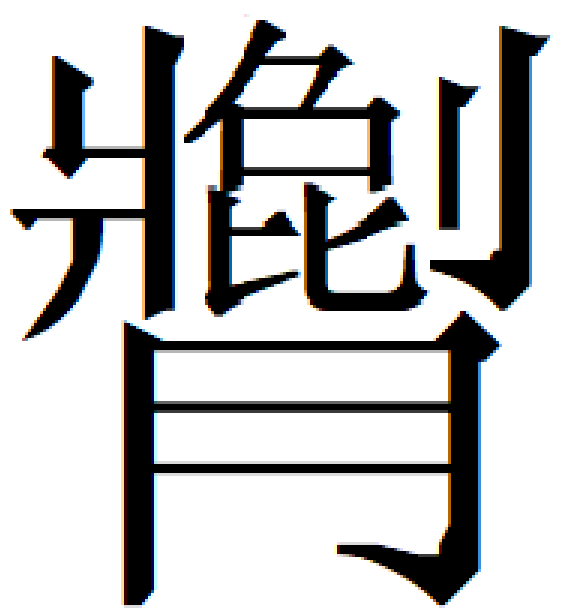 卣銘同。